Publicado en  el 16/11/2015 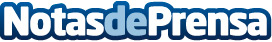 Se estrena con éxito 'El Tiempo de los Monstruos', de Félix Sabroso en el Festival de Cine Europeo de SevillaDatos de contacto:Nota de prensa publicada en: https://www.notasdeprensa.es/se-estrena-con-exito-el-tiempo-de-los_1 Categorias: Cine http://www.notasdeprensa.es